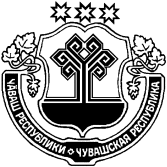 О внесении изменения в решение Собрания депутатов Большешатьминского сельского поселения Красноармейского района Чувашской    Республики от 20.04.2018 № С-35/4В соответствии с Федеральным законом от 27.10.2020 № 347-ФЗ «О внесении изменения в статью 13 Федерального закона «О муниципальной службе в Российской Федерации»,  Собрание депутатов Большешатьминского сельского поселения р е ш и л о:1. Внести в Положение о муниципальной службе Большешатьминского сельского поселения Красноармейского района Чувашской Республики, утвержденное решением Собрания депутатов Большешатьминского сельского поселения Красноармейского района Чувашской Республики от 20.04.2018  № С-35/4 (с изменениями, внесенными решениями Собрания депутатов Большешатьминского сельского поселения Красноармейского района Чувашской Республики от 18.04.2019   № С- 49/3, от 06.04.2020   № С-63/3,  от 18.12.2020 № С-6/1), следующее изменение, изложив пункт 4.4 раздела 4 «Ограничения, связанные с муниципальной службой» в следующей редакции: «4.4. Муниципальный служащий, являющийся руководителем органа местного самоуправления, аппарата избирательной комиссии муниципального образования, заместитель указанного муниципального служащего в целях исключения конфликта интересов не могут представлять интересы муниципальных служащих в выборном профсоюзном органе данного органа местного самоуправления, аппарата избирательной комиссии муниципального образования в период замещения ими соответствующей должности.».2. Настоящее решение вступает в силу после его официального опубликования в периодическом печатном издании «Вестник Большешатьминского сельского поселения».Глава Большешатьминского сельского поселения    	                                                                   Г. И. ИвановаЧĂВАШ РЕСПУБЛИКИКРАСНОАРМЕЙСКИ РАЙОНẺЧУВАШСКАЯ РЕСПУБЛИКА КРАСНОАРМЕЙСКИЙ РАЙОН  МĂН ШЕТМẺ САЛИ ПОСЕЛЕНИЙĚН ДЕПУТАТСЕН ПУХĂВĚ ЙЫШĂНУ2021ç.03.18    № С – 9/1Мăн Шетмĕ салиСОБРАНИЕ ДЕПУТАТОВ БОЛЬШЕШАТЬМИНСКОГО СЕЛЬСКОГО ПОСЕЛЕНИЯРЕШЕНИЕ18.03.2021г.      № С- 9/1с. Большая Шатьма